Земельный участок для размещения объектов торгового назначения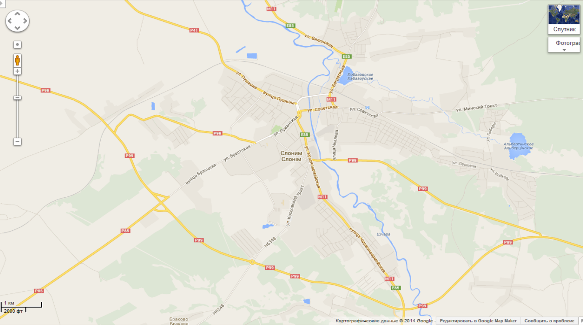 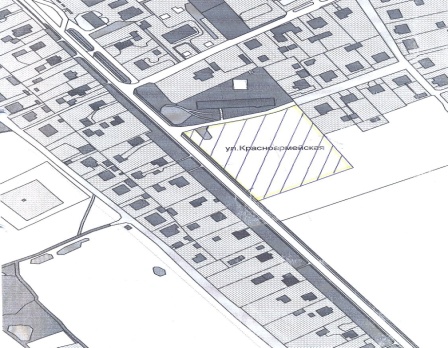 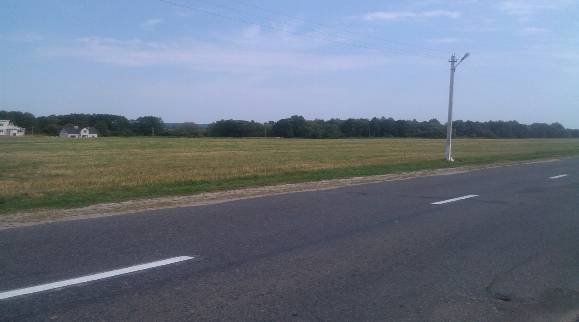 Земельный участок для размещения объектов торгового назначения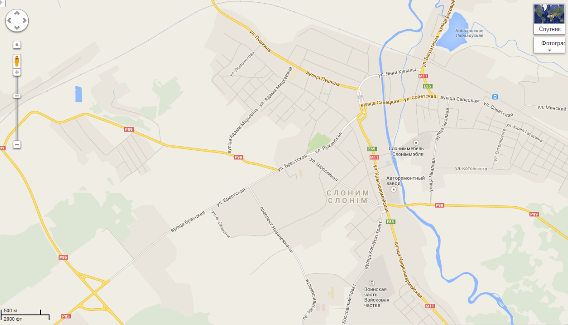 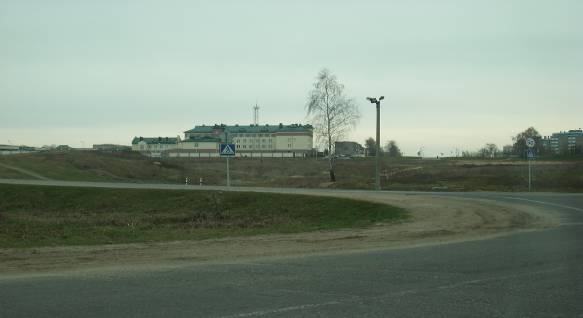 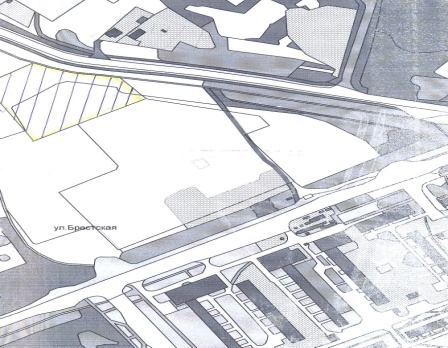 Земельный участок для размещения объектов торгового назначения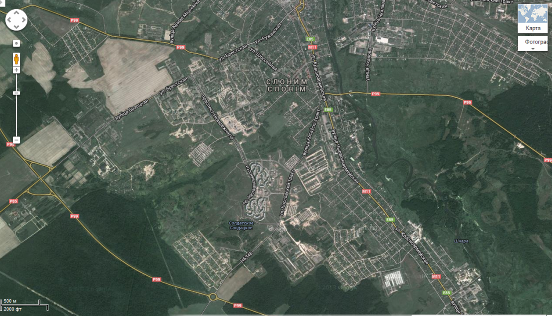 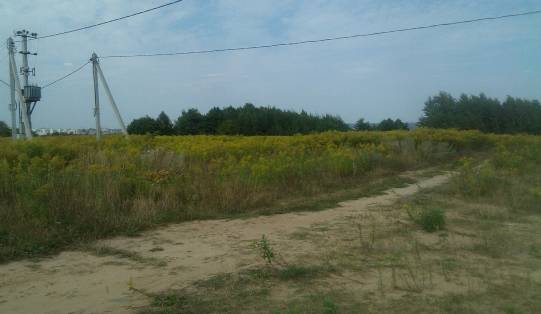 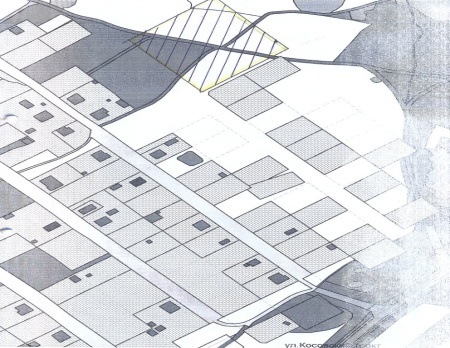 	Земельный участок для размещения объектов торгового назначения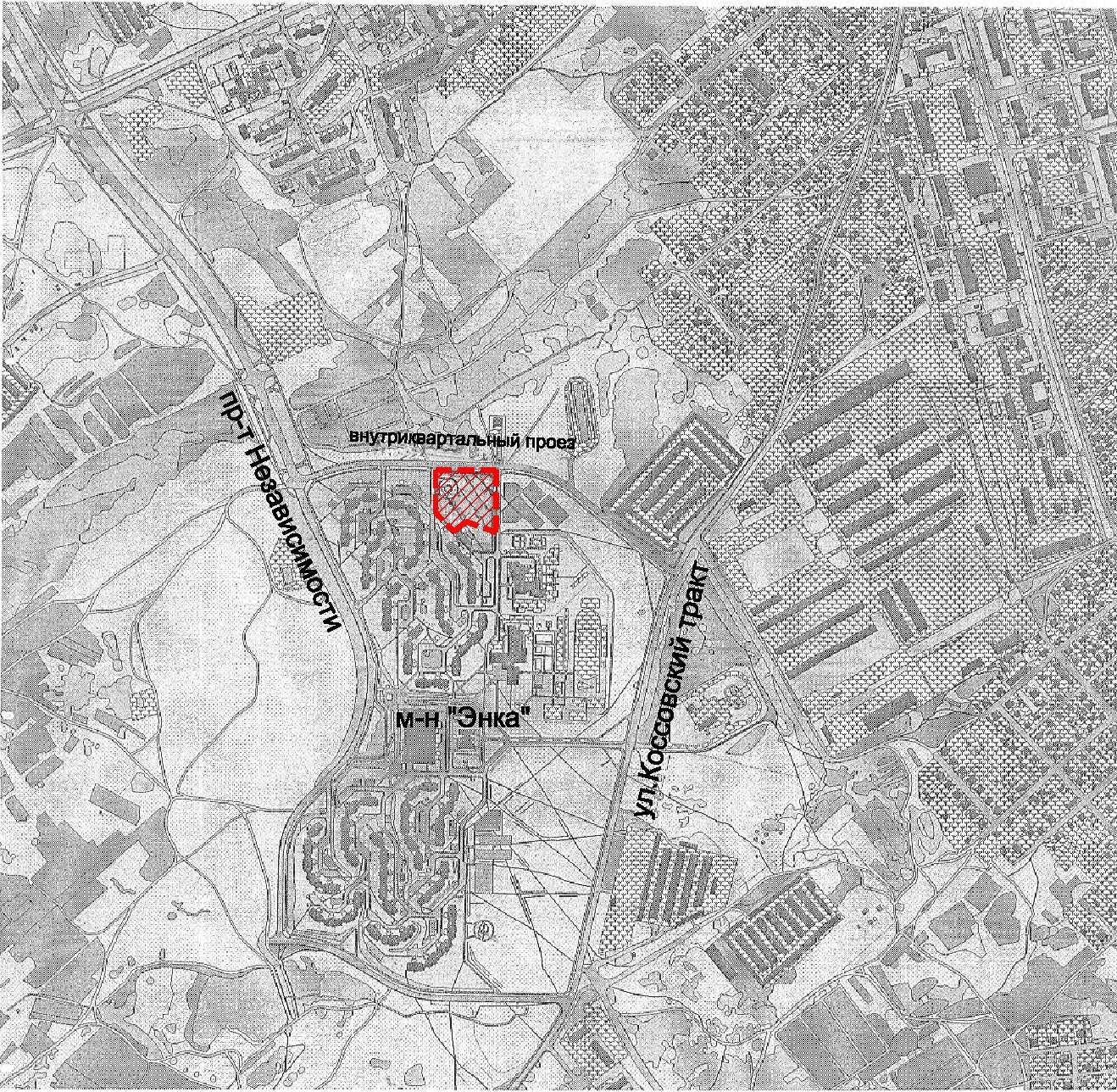 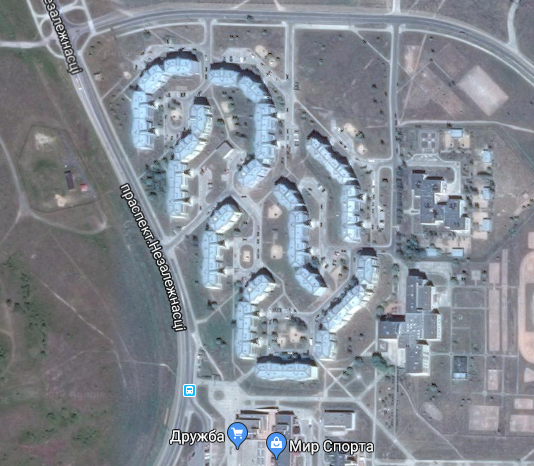 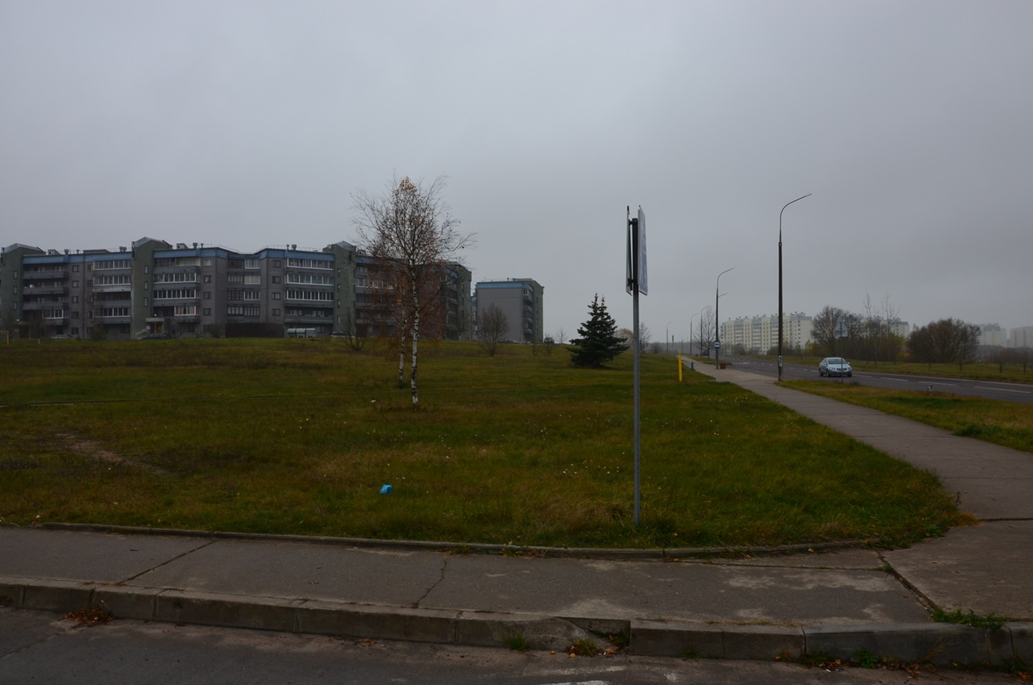 1. Общая информация 1. Общая информация 1. Общая информация 1. Общая информация 1. Общая информация 1. Общая информация 1. Общая информация Общая площадь (м2)Общая площадь (м2)Общая площадь (м2)до 10 тысячдо 10 тысячдо 10 тысячдо 10 тысяч  МестоположениеОбластьОбластьГродненскаяГродненскаяГродненскаяГродненская  МестоположениеРайонРайонСлонимскийСлонимскийСлонимскийСлонимский  МестоположениеГородГородСлонимСлонимСлонимСлоним  МестоположениеАдресАдресул. Красноармейскаяул. Красноармейскаяул. Красноармейскаяул. КрасноармейскаяВозможные направления использованияВозможные направления использованияВозможные направления использованияа) торговля б) общественное питание а) торговля б) общественное питание а) торговля б) общественное питание а) торговля б) общественное питание Способы предоставления участкаСпособы предоставления участкаСпособы предоставления участкапредоставление участка на основании заключения инвестиционного договорапредоставление участка на основании заключения инвестиционного договорапредоставление участка на основании заключения инвестиционного договорапредоставление участка на основании заключения инвестиционного договораСтоимость (кадастровая)  (за м2)Стоимость (кадастровая)  (за м2)Стоимость (кадастровая)  (за м2)20,65 долл. США 20,65 долл. США 20,65 долл. США 20,65 долл. США Обременение участка/ строенияОбременение участка/ строенияОбременение участка/ строениянетнетнетнет2. Транспортное сообщение2. Транспортное сообщение2. Транспортное сообщение2. Транспортное сообщение2. Транспортное сообщение2. Транспортное сообщение2. Транспортное сообщениеРасстояние от объектаРасстояние от объектаНаименованиеНаименованиеАвтомагистральАвтомагистральАвтомагистраль..М11 Граница Литовской Республики (Бенякони)-Лида-Слоним-БытеньМ11 Граница Литовской Республики (Бенякони)-Лида-Слоним-БытеньДороги республиканского значенияДороги республиканского значенияДороги республиканского значения..Р99 Барановичи-Волковыск-Пограничный-ГродноР99 Барановичи-Волковыск-Пограничный-ГродноАэропортАэропортАэропорт..ГродноГродноЖелезная дорогаЖелезная дорогаЖелезная дорога..линия Барановичи-Волковыск-Гроднолиния Барановичи-Волковыск-ГродноНаличие подъездных путейНаличие подъездных путейНаличие подъездных путейавтомобильные с ул. Красноармейскаяавтомобильные с ул. Красноармейскаяавтомобильные с ул. Красноармейскаяавтомобильные с ул. КрасноармейскаяИноеИноеИное----3. Инфраструктура3. Инфраструктура3. Инфраструктура3. Инфраструктура3. Инфраструктура3. Инфраструктура3. ИнфраструктураРасстояние от объектаРасстояние от объектаОписание (мощность, объем и т.д.)Описание (мощность, объем и т.д.)ЭлектроснабжениеЭлектроснабжениеЭлектроснабжение0,1  - .0,1  - .ЗТП-137ЗТП-137Отопление (тепловые сети)Отопление (тепловые сети)Отопление (тепловые сети)0,2  - .0,2  - .ВодоснабжениеВодоснабжениеВодоснабжение0,1  - .0,1  - .диам. . (чугун)диам. . (чугун)КанализацияКанализацияКанализация----ГазоснабжениеГазоснабжениеГазоснабжение0,1 - .0,1 - .диам.159 мм. (сталь, средн.давл.)диам.159 мм. (сталь, средн.давл.)4. Контактная информация4. Контактная информация4. Контактная информация4. Контактная информация4. Контактная информация4. Контактная информация4. Контактная информацияКонтактное лицо (должность)Контактное лицо (должность)Контактное лицо (должность)Контактное лицо (должность)Гершгорин Владислав Владимирович (заместитель председателя Слонимского райисполкома) Гершгорин Владислав Владимирович (заместитель председателя Слонимского райисполкома) Гершгорин Владислав Владимирович (заместитель председателя Слонимского райисполкома) ТелефонТелефонТелефонТелефон8-01562-5-06-088-01562-5-06-088-01562-5-06-08ФаксФаксФаксФакс8-01562-5-04-468-01562-5-04-468-01562-5-04-46Электронный адресЭлектронный адресЭлектронный адресЭлектронный адресekon@slonim.grodno-region.byekon@slonim.grodno-region.byekon@slonim.grodno-region.byплан участкаплан участкафото участка фото участка фото участка фото участка Карта (Google)1. Общая информация 1. Общая информация 1. Общая информация 1. Общая информация 1. Общая информация 1. Общая информация 1. Общая информация Общая площадь (м2)Общая площадь (м2)Общая площадь (м2)до 10 тысячдо 10 тысячдо 10 тысячдо 10 тысяч  МестоположениеОбластьОбластьГродненскаяГродненскаяГродненскаяГродненская  МестоположениеРайонРайонСлонимскийСлонимскийСлонимскийСлонимский  МестоположениеГородГородСлонимСлонимСлонимСлоним  МестоположениеАдресАдресул. Брестскаяул. Брестскаяул. Брестскаяул. БрестскаяВозможные направления использованияВозможные направления использованияВозможные направления использованияа) торговля б) общественное питание а) торговля б) общественное питание а) торговля б) общественное питание а) торговля б) общественное питание Способы предоставления участкаСпособы предоставления участкаСпособы предоставления участкапредоставление участка на основании заключения инвестиционного договорапредоставление участка на основании заключения инвестиционного договорапредоставление участка на основании заключения инвестиционного договорапредоставление участка на основании заключения инвестиционного договораСтоимость (кадастровая)  (за м2)Стоимость (кадастровая)  (за м2)Стоимость (кадастровая)  (за м2)20,47 долл. США 20,47 долл. США 20,47 долл. США 20,47 долл. США Обременение участка/ строенияОбременение участка/ строенияОбременение участка/ строениянетнетнетнет2. Транспортное сообщение2. Транспортное сообщение2. Транспортное сообщение2. Транспортное сообщение2. Транспортное сообщение2. Транспортное сообщение2. Транспортное сообщениеРасстояние от объектаРасстояние от объектаНаименованиеНаименованиеАвтомагистральАвтомагистральАвтомагистраль..М11 Граница Литовской Республики (Бенякони)-Лида-Слоним-БытеньМ11 Граница Литовской Республики (Бенякони)-Лида-Слоним-БытеньДороги республиканского значенияДороги республиканского значенияДороги республиканского значения..Р99 Барановичи-Волковыск-Пограничный-ГродноР99 Барановичи-Волковыск-Пограничный-ГродноАэропортАэропортАэропорт..ГродноГродноЖелезная дорогаЖелезная дорогаЖелезная дорога..линия Барановичи-Волковыск-Гроднолиния Барановичи-Волковыск-ГродноНаличие подъездных путейНаличие подъездных путейНаличие подъездных путейавтомобильные с ул. Бресткой, А. Мицкевичаавтомобильные с ул. Бресткой, А. Мицкевичаавтомобильные с ул. Бресткой, А. Мицкевичаавтомобильные с ул. Бресткой, А. МицкевичаИноеИноеИное----3. Инфраструктура3. Инфраструктура3. Инфраструктура3. Инфраструктура3. Инфраструктура3. Инфраструктура3. ИнфраструктураРасстояние от объектаРасстояние от объектаОписание (мощность, объем и т.д.)Описание (мощность, объем и т.д.)ЭлектроснабжениеЭлектроснабжениеЭлектроснабжение..ЗТП-137ЗТП-137Отопление (тепловые сети)Отопление (тепловые сети)Отопление (тепловые сети)..ВодоснабжениеВодоснабжениеВодоснабжение..диам. . (чугун)диам. . (чугун)КанализацияКанализацияКанализация..--ГазоснабжениеГазоснабжениеГазоснабжение..диам.159 мм. (сталь, средн.давл.)диам.159 мм. (сталь, средн.давл.)4. Контактная информация4. Контактная информация4. Контактная информация4. Контактная информация4. Контактная информация4. Контактная информация4. Контактная информацияКонтактное лицо (должность)Контактное лицо (должность)Контактное лицо (должность)Контактное лицо (должность)Гершгорин Владислав Владимирович (заместитель председателя Слонимского райисполкома) Гершгорин Владислав Владимирович (заместитель председателя Слонимского райисполкома) Гершгорин Владислав Владимирович (заместитель председателя Слонимского райисполкома) ТелефонТелефонТелефонТелефон8-01562-5-06-088-01562-5-06-088-01562-5-06-08ФаксФаксФаксФакс8-01562-5-04-468-01562-5-04-468-01562-5-04-46Электронный адресЭлектронный адресЭлектронный адресЭлектронный адресekon@slonim.grodno-region.byekon@slonim.grodno-region.byekon@slonim.grodno-region.byплан участкаплан участкафото участка фото участка фото участка фото участка Карта (Google)1. Общая информация 1. Общая информация 1. Общая информация 1. Общая информация 1. Общая информация 1. Общая информация 1. Общая информация Общая площадь (м2)Общая площадь (м2)Общая площадь (м2)до 10 тысячдо 10 тысячдо 10 тысячдо 10 тысяч  МестоположениеОбластьОбластьГродненскаяГродненскаяГродненскаяГродненская  МестоположениеРайонРайонСлонимскийСлонимскийСлонимскийСлонимский  МестоположениеГородГородСлонимСлонимСлонимСлоним  МестоположениеАдресАдресул. Коссовский трактул. Коссовский трактул. Коссовский трактул. Коссовский трактВозможные направления использованияВозможные направления использованияВозможные направления использованияа) торговля б) общественное питание а) торговля б) общественное питание а) торговля б) общественное питание а) торговля б) общественное питание Способы предоставления участкаСпособы предоставления участкаСпособы предоставления участкапредоставление участка на основании заключения инвестиционного договорапредоставление участка на основании заключения инвестиционного договорапредоставление участка на основании заключения инвестиционного договорапредоставление участка на основании заключения инвестиционного договораСтоимость (кадастровая)  (за м2)Стоимость (кадастровая)  (за м2)Стоимость (кадастровая)  (за м2)24,55 долл. США 24,55 долл. США 24,55 долл. США 24,55 долл. США Обременение участка/ строенияОбременение участка/ строенияОбременение участка/ строениянетнетнетнет2. Транспортное сообщение2. Транспортное сообщение2. Транспортное сообщение2. Транспортное сообщение2. Транспортное сообщение2. Транспортное сообщение2. Транспортное сообщениеРасстояние от объектаРасстояние от объектаНаименованиеНаименованиеАвтомагистральАвтомагистральАвтомагистраль..М11 Граница Литовской Республики (Бенякони)-Лида-Слоним-БытеньМ11 Граница Литовской Республики (Бенякони)-Лида-Слоним-БытеньДороги республиканского значенияДороги республиканского значенияДороги республиканского значения..Р99 Барановичи-Волковыск-Пограничный-ГродноР99 Барановичи-Волковыск-Пограничный-ГродноАэропортАэропортАэропорт..ГродноГродноЖелезная дорогаЖелезная дорогаЖелезная дорога..линия Барановичи-Волковыск-Гроднолиния Барановичи-Волковыск-ГродноНаличие подъездных путейНаличие подъездных путейНаличие подъездных путейавтомобильные с ул. Коссовский трактавтомобильные с ул. Коссовский трактавтомобильные с ул. Коссовский трактавтомобильные с ул. Коссовский трактИноеИноеИное----3. Инфраструктура3. Инфраструктура3. Инфраструктура3. Инфраструктура3. Инфраструктура3. Инфраструктура3. ИнфраструктураРасстояние от объектаРасстояние от объектаОписание (мощность, объем и т.д.)Описание (мощность, объем и т.д.)ЭлектроснабжениеЭлектроснабжениеЭлектроснабжение0,1 - .0,1 - .ЗТП-137ЗТП-137Отопление (тепловые сети)Отопление (тепловые сети)Отопление (тепловые сети)..ВодоснабжениеВодоснабжениеВодоснабжение0,1 - .0,1 - .диам. . (чугун)диам. . (чугун)КанализацияКанализацияКанализация0,1 - .0,1 - .ГазоснабжениеГазоснабжениеГазоснабжение0,1 - .0,1 - .диам.159 мм. (сталь, средн.давл.)диам.159 мм. (сталь, средн.давл.)4. Контактная информация4. Контактная информация4. Контактная информация4. Контактная информация4. Контактная информация4. Контактная информация4. Контактная информацияКонтактное лицо (должность)Контактное лицо (должность)Контактное лицо (должность)Контактное лицо (должность)Гершгорин Владислав Владимирович (заместитель председателя Слонимского райисполкома) Гершгорин Владислав Владимирович (заместитель председателя Слонимского райисполкома) Гершгорин Владислав Владимирович (заместитель председателя Слонимского райисполкома) ТелефонТелефонТелефонТелефон8-01562-5-06-088-01562-5-06-088-01562-5-06-08ФаксФаксФаксФакс8-01562-5-04-468-01562-5-04-468-01562-5-04-46Электронный адресЭлектронный адресЭлектронный адресЭлектронный адресekon@slonim.grodno-region.byekon@slonim.grodno-region.byekon@slonim.grodno-region.byплан участкаплан участкафото участка фото участка фото участка фото участка Карта (Google)1. Общая информация 1. Общая информация 1. Общая информация 1. Общая информация 1. Общая информация 1. Общая информация 1. Общая информация Общая площадь (м2)Общая площадь (м2)Общая площадь (м2)до 8,5 тысячдо 8,5 тысячдо 8,5 тысячдо 8,5 тысяч  МестоположениеОбластьОбластьГродненскаяГродненскаяГродненскаяГродненская  МестоположениеРайонРайонСлонимскийСлонимскийСлонимскийСлонимский  МестоположениеГородГородСлонимСлонимСлонимСлоним  МестоположениеАдресАдресул. Коссовский Трактул. Коссовский Трактул. Коссовский Трактул. Коссовский ТрактВозможные направления использованияВозможные направления использованияВозможные направления использованияа) торговля б) общественное питание а) торговля б) общественное питание а) торговля б) общественное питание а) торговля б) общественное питание Способы предоставления участкаСпособы предоставления участкаСпособы предоставления участкапредоставление участка на основании заключения инвестиционного договорапредоставление участка на основании заключения инвестиционного договорапредоставление участка на основании заключения инвестиционного договорапредоставление участка на основании заключения инвестиционного договораСтоимость (кадастровая)  (за м2)Стоимость (кадастровая)  (за м2)Стоимость (кадастровая)  (за м2)26,05 долл. США 26,05 долл. США 26,05 долл. США 26,05 долл. США Обременение участка/ строенияОбременение участка/ строенияОбременение участка/ строенияВынос водовода диам.400 мм. (2 шт.)Вынос водовода диам.400 мм. (2 шт.)Вынос водовода диам.400 мм. (2 шт.)Вынос водовода диам.400 мм. (2 шт.)2. Транспортное сообщение2. Транспортное сообщение2. Транспортное сообщение2. Транспортное сообщение2. Транспортное сообщение2. Транспортное сообщение2. Транспортное сообщениеРасстояние от объектаРасстояние от объектаНаименованиеНаименованиеАвтомагистральАвтомагистральАвтомагистраль2,3 км.2,3 км.М11 Граница Литовской Республики (Бенякони)-Лида-Слоним-БытеньМ11 Граница Литовской Республики (Бенякони)-Лида-Слоним-БытеньДороги республиканского значенияДороги республиканского значенияДороги республиканского значения2,3 км.2,3 км.Р99 Барановичи-Волковыск-Пограничный-ГродноР99 Барановичи-Волковыск-Пограничный-ГродноАэропортАэропортАэропорт..ГродноГродноЖелезная дорогаЖелезная дорогаЖелезная дорога..линия Барановичи-Волковыск-Гроднолиния Барановичи-Волковыск-ГродноНаличие подъездных путейНаличие подъездных путейНаличие подъездных путейавтомобильные с ул.Коссовский Трактавтомобильные с ул.Коссовский Трактавтомобильные с ул.Коссовский Трактавтомобильные с ул.Коссовский ТрактИноеИноеИное----3. Инфраструктура3. Инфраструктура3. Инфраструктура3. Инфраструктура3. Инфраструктура3. Инфраструктура3. ИнфраструктураРасстояние от объектаРасстояние от объектаОписание (мощность, объем и т.д.)Описание (мощность, объем и т.д.)ЭлектроснабжениеЭлектроснабжениеЭлектроснабжение250 м.250 м.ЗТП-141ЗТП-141Отопление (тепловые сети)Отопление (тепловые сети)Отопление (тепловые сети)50 м.50 м.ВодоснабжениеВодоснабжениеВодоснабжение2 - 3 м.2 - 3 м.диам. 500 мм. (ж/б)диам. 500 мм. (ж/б)КанализацияКанализацияКанализация2 - 3 м.2 - 3 м.ГазоснабжениеГазоснабжениеГазоснабжение1 - 2 м.1 - 2 м.диам.150 мм. (сталь, средн.давл.)диам.150 мм. (сталь, средн.давл.)4. Контактная информация4. Контактная информация4. Контактная информация4. Контактная информация4. Контактная информация4. Контактная информация4. Контактная информацияКонтактное лицо (должность)Контактное лицо (должность)Контактное лицо (должность)Контактное лицо (должность)Гершгорин Владислав Владимирович (заместитель председателя Слонимского райисполкома) Гершгорин Владислав Владимирович (заместитель председателя Слонимского райисполкома) Гершгорин Владислав Владимирович (заместитель председателя Слонимского райисполкома) ТелефонТелефонТелефонТелефон8-01562-5-06-088-01562-5-06-088-01562-5-06-08ФаксФаксФаксФакс8-01562-5-04-468-01562-5-04-468-01562-5-04-46Электронный адресЭлектронный адресЭлектронный адресЭлектронный адресekon@slonim.grodno-region.byekon@slonim.grodno-region.byekon@slonim.grodno-region.byплан участкаплан участкафото участка фото участка фото участка фото участка Карта (Google)